Задания по сольфеджио для 2 класса на 15.12.2023гВнимание! Выполненные задания выслать на почту povalyaeva_2013@inbox.ru для проверки. 1. Используя клавиатуру, укажите, какое расстояние (ТОН? ПОЛУТОН?) образуется между клавишами: А) фа диез и соль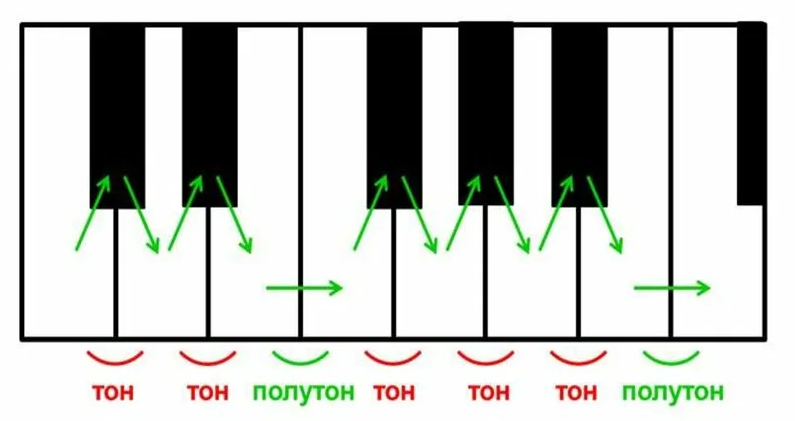 Б) ля и си бемольВ) до диез и реГ) ре и миД) фа и сольЕ) ля и сиЖ) си и до2. Написать, сколько ступеней содержат интервалы:А) септимаБ) примаВ) квинтаГ) октаваД) терция3. Определить секунды (б.2 или м.2):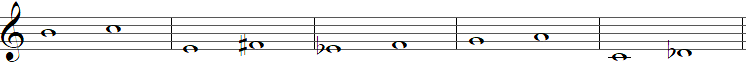 4. Построить секунды от звука вверх: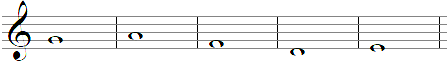         м2            б2             м2            м2             б2 